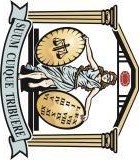 Documento assinado digitalmente por: CLAINILTON AGUIAR LEITE,MARCOS PINTO GOMES JUNIOR,AMARILDO GONÇALO DA SILVA,BENEDITO PEDRO DA CUNHA ALEXANDRE,THOMÁS AUGUSTO CAETANOPara validar a(s) assinatura(s) ou baixar o original acesse acesse https://cia.tjmt.jus.br/publico/ValidarDocumento/default.aspx?codigoValidacao=779A9398ESTUDO TÉCNICO PRELIMINARHistórico de RevisõesESTUDO TÉCNICO PRELIMINAR1 - INTRODUÇÃOO foco do presente projeto é demonstrar a viabilidade técnica e econômica das opções disponíveis no mercado para o cenário relativo aos equipamentos de nobreaks deste Poder Judiciário.Existem diversos tipos de sistemas de fornecimento de energia ininterrupta, sendo o Nobreak o principal deles. O nobreak desempenha um papel fundamental na proteção dos equipamentos, garantindo a produtividade do ambiente tecnológico e dos servidores. Sua atuação consiste em eliminar as oscilações na rede elétrica, proporcionando conforto e segurança aos usuários. Dessa forma, evita-se a perda de dados e reduz os custos com suporte técnico devido a danos no hardware e/ou erros nos softwares instalados.O parque tecnológico deste PJMT conta com cerca de 8.656 (oito mil, seiscentas e cinquentas e seis) máquinas ativas (computadores), para os quais tem-se aproximadamente 6.638 (seis mil, e seiscentos e trinta e oito) fontes de alimentação (nobreaks). Desse total,6.259 (seis mil, duzentos e cinquenta e nove) são classificados como de Baixa Capacidade, e o saldo remanescente de 379 (trezentos e setenta e nove) como de Alta Capacidade. Então, além da ausência de nobreaks, os já existentes necessitam de manutenção, pois já estão fora da garantia e atualmente este Poder Judiciário não dispõe de contrato para tanto.O cenário atual é de que os nobreaks já se encontram em sua grande maioria fora do prazo de garantia, senão vejamos:Departamento de Suporte e Informação: nobreaks baixa capacidade:Departamento de Conectividade: nobreaks alta capacidade:Neste sentido, o Poder Judiciário do Estado de Mato Grosso ainda detém de alguns equipamentos com garantia técnica vigente.Assim, com o aumento das solicitações de manutenção dos equipamentos, urge a necessidade de se avaliar as soluções que possam solucionar as demandas existentes.2 - DEFINIÇÃO E ESPECIFICAÇÃO DAS NECESSIDADES E REQUISITOSIdentificação das necessidades de negócioRequisitos técnicos/tecnológicosSubstituição de componentes, peças e insumos danificados, tais como: painel, cooler, capacitor, circuito de saída, circuito carregador, bateria com conector – troca;Mão-de-obra: toda mão de obra necessária para execução do serviço de manutenção será de responsabilidade da Contratada;Garantia do serviço, componentes, peças e insumos;Limpeza Geral dos Equipamentos;Verificação de Cooler;Checagem e limpeza das conexões, especialmente, das baterias;Verificação quanto a superaquecimento ou exalação de mau cheiro;Checagem das grandezas elétricas do barramento seguro;Verificação da tensão de saída;Testes de transferência entre inversor;Importante destacar que nem todos os serviços acima elencados possuem taxas de incidência e podem ocorrer tanto de forma isolada, como simultaneamente, justificando assim o serviço sob demanda.Assim, a incidência dos diferentes problemas sobre os aparelhos patrimoniados e a garantia desejável para os serviços que vierem a ser realizados será estimada pelo tempo médio de vida dos componentes e fatores influenciadores, conforme demonstrado nas tabelas abaixo:Demais requisitos necessários e suficientes à escolha da solução de TICManter a estabilidade de energia de todos os equipamentos, a fim de evitar queda e paralização.Requisitos TemporaisOs serviços deverão ser iniciados tão logo haja assinatura de contrato, a fim de sanar as demandas existentes, bem como as vindouras.3 - ESTIMATIVA DA DEMANDA – QUANTIDADE DE BENS E SERVIÇOS4 - ANÁLISE DE SOLUÇÕES POSSÍVEISConsiderando os requisitos da demanda, visualizou-se no mercado de Tecnologia da Informação as seguintes possibilidades:Contratação de manutenção corretiva:A contratação da manutenção corretiva é a atividade técnica executada para realizar reparos em decorrência de uma avaria. Este problema pode ser causado por desgaste do equipamento, erro no manuseio ou mesmo quedas e outros tipos de acidentes. Essa manutenção tem como objetivo restaurar o ativo para uma condição em que pode funcionar como pretendido. Este ativo pode ser uma peça, um componente, acessório que precisa de reparo para retomar às condições iniciais e indicadas para que seja utilizado.Aquisição de nobreaks:Nesta possibilidade a Administração Pública adquire novos equipamentos com garantia para compor o parque tecnológico.Aluguel (outsourcing) de nobreak:Contratação de serviço de aluguel, pagando-se valor mensal pela disponibilidade do equipamento, instalação e manutenção. A contratada fornece o equipamento durante a vigência do contrato, e presta a assistência técnica.Necessidade de Adequação do AmbienteInfraestrutura tecnológica:Utilização da infraestrutura já existente no PJMT.Infraestrutura elétrica:A disponibilização de energia elétrica para a solução ficará por conta deste PJMT.Espaço físico e mobiliário:O espaço físico a ser utilizado será o do Departamento de Suporte e Informação - Hardware, no que tange a logística reversa, recebimento dos equipamentos oriundos das unidades jurisdicionais, triagem, retirada para manutenção e sua consequente devolução pela empresa, e, após, armazenamento para remessa às comarcas.Para a realização da manutenção corretiva não será necessária a disponibilização de espaço físico e nem de mobiliário, pois essa deverá ser realizada na sede da contratada.Impacto Ambiental:A previsão é de mínimo de impacto ambiental, pois haverá de ocorrer o descarte adequado das baterias e de qualquer componente nocivo, pela empresa contratada.Identificação das soluções:Análise comparativa de soluções https://www.gov.br/governodigital/pt-br/software- publico/catalogo/catalogo https://eping.governoeletronico.gov.br/ https://emag.governoeletronico.gov.br/ https://epwg.governoeletronico.gov.br/Contratações similaresApós pesquisa na internet, foram encontrados os editais de Pregões Eletrônicos a seguir especificados e constantes do Anexo C deste Estudo Preliminar:SUPERINTENDÊNCIA ESTADUAL DE LICITAÇÕES DO ESTADO DE RONDONIA - EDITAL DE PREGÃO ELETRÔNICO nº 36/2022 - CONTRATO nº 0508/CBMRO/PGE/2022Registro de Preço para a eventual e futura Contratação de empresa Especializada na prestação de serviços de manutenção e substituição de baterias de nobreaks, conforme condições e exigências estabelecidas neste Termo de Referência.TRIBUNAL DE JUSTIÇA DO ESTADO DE MATO GROSSO - PREGÃO ELETRÔNICO nº 100/2017- CONTRATO Nº 34/2018Prestação de serviços especializados em manutenção corretiva de nobreaks para Poder Judiciário do Estado de Mato Grosso. Corretiva de nobreaks de 800VA e 1200VA.GOVERNO DO ESTADO DO AMAZONAS – CONTRATO Nº 15.2022Prestação de serviços de manutenção preventiva, preditiva e corretiva, sem fornecimento de peças e assessórios, em base temporal de 12 meses para 01 Nobreak EASY UPS e seus bancos de bateriasCONSELHO REGIONAL DE ENFERMAGEM DO PARANÁ - EDITAL DE PREGÃO ELETRÔNICO nº 003/2022 - PROCESSO nº 245/2021 - CONTRATO nº 020/2022O objeto da presente licitação é a escolha da proposta mais vantajosa para contratação de empresa especializada para fornecimento e manutenção de equipamento do tipo nobreak para infraestrutura de TI do COREN-PR, conforme condições, quantidades e exigências estabelecidas neste Edital e seus anexos.2	ANÁLISE COMPARATIVA DE CUSTOS (TCO)Cálculos dos custos totais de prioridadeAbaixo a pesquisa de mercado elaborada para o item manutenção de Nobreak:Para a composição dos preços, foram realizados os cálculos da média, mediana e menor preço, optando-se pela utilização do menor preço, por representar o menor valores dentre as métricas utilizadas, perfazendo o montante global para a contratação de R$ 5.480.322,27. Planilha anexa no andamento CIA nº 46.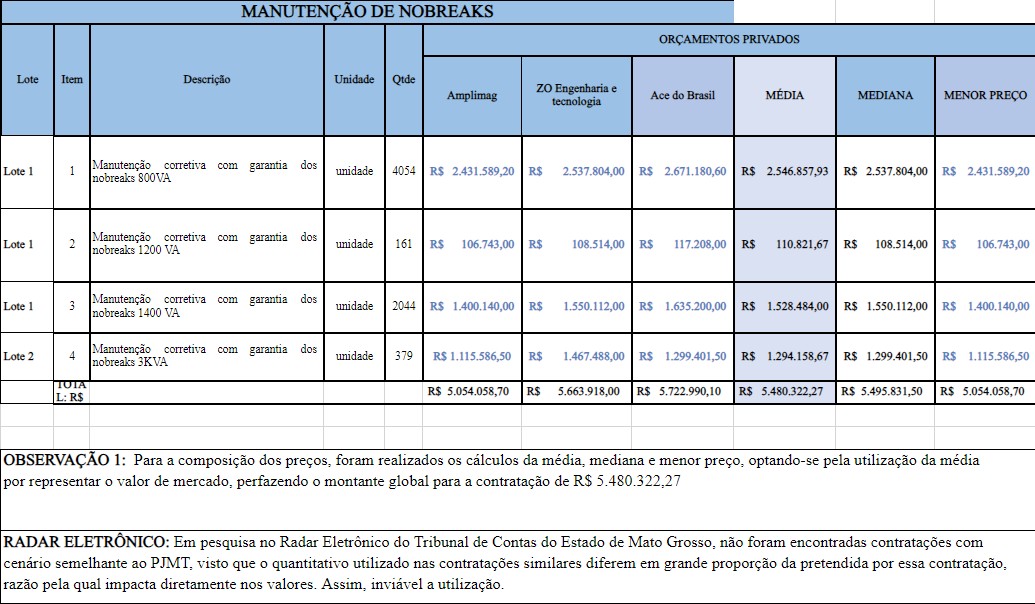 Abaixo a pesquisa de mercado elaborada para o item aquisição de Nobreak:Para a composição dos preços, foram realizados os cálculos da média, mediana e menor preço, optando-se pela utilização média, por representar o menor valores dentre as métricas utilizadas, perfazendo o montante global para a contratação de R$ 9.987.705,07.Planilha anexa no andamento CIA nº 45.Abaixo a pesquisa de mercado elaborada para o item outsourcing de Nobreak:Para a composição dos preços, foram realizados os cálculos da média, mediana e menor preço, optando-se pela utilização da média, por restar mais exequível ao mercado de TIC, perfazendo o montante global para a contratação de R$ 11.545.082,32Planilha anexa no andamento CIA nº 43.Mapa comparativo dos cálculos totais de propriedade (TCO)REGISTRO DE SOLUÇÕES CONSIDERADAS INVIÁVEISAquisição de NobreakA referida solução se torna inviável tendo em vista o custo financeiro para investimento em novos equipamentos, com diferença de R$ 4.507.382,80 se comparada com a solução manutenção de nobreak. Além disso, há que se considerar que a referida solução desencadearáo descarte/doação de equipamentos utilizáveis, de forma a infringir as recomendações sustentáveis de reaproveitamento.A contratação de empresa para fornecimento de Nobreaks novos, para além do alto custo da aquisição, culminará com o descarte/doação dos artefatos, impondo extensos procedimentos para tal, podendo, futuramente, ser descartados nos lixões pelos donatários, e ainda, ficam armazenados em paletes pagos no depósito dos Correios até a finalização do processo de alienação.Outsourcing de NobreakNesse modelo de contratação, verificou-se, também, que o valor a ser despendido é maior e/ou equivalente ao da aquisição. Ademais, não foram encontradas contratações públicas vigentes nestes moldes, sendo impossível a mensuração de valores, portanto, somente por meio de levantamento junto a empresas particulares. Ao comparar os serviços de outsourcing de Nobreak e os serviços de manutenção de nobreak, percebe-se o valor de R$ 11.545.082,32o qual é R$ 6.064.760,05 superior ao outro serviço.Ademais, considera-se que tais equipamentos já existem no parque do PJMT, portanto, ao optar pela alternativa de outsourcing, também haveria que se mencionar quanto ao descarte desses equipamentos utilizáveis.Importante mencionar que, por não haver previsão orçamentária para esse desembolso significativo, tal alternativa se torna inviável para o presente, entretanto, poderá ser estudada quando não houver mais possibilidade de usar os equipamentos existentes.Isto posto, percebe-se que ambas as alternativas se mostram economicamente inviáveis, assim como gerarão desperdício de nobreaks que se manutenidos, poderão ficar em bom estado de uso.Portanto, são consideradas insustentáveis tendo em vista o desperdício que essas gerarão.JUSTIFICATIVA E DESCRIÇÃO DA SOLUÇÃO DE TIC A SER CONTRATADAEm análise às alternativas disponíveis, que atendam à necessidade deste PJMT e que sejam coerentes quanto a viabilidade técnica e econômica, percebe-se que tanto a possibilidade de aquisição de nobreaks, como a opção de outsourcing de nobreak, ambas precisarão de maiores investimentos financeiros, por apresentarem maior custo econômico. Além disso, há que se considerar que nessas possibilidades deverá o PJMT se desfazer de equipamentos ainda em vida útil, o que irá gerar desperdício de equipamentos. Portanto, essas são consideradas inviáveis para sanear a demanda existente.Assim, a solução indicada pela Equipe de Planejamento da Contratação é a de Manutenção Corretiva, que tem como premissa principal a mantença das condições de operação dos equipamentos durante seu período de vida útil, otimizando custos para este Poder Judiciário tanto no que tange à aquisição de novos nobreaks, quanto na aquisição de novos equipamentos de TIC, seus periféricos e servidores de rede, e, ainda, evitando perdas de intangíveis, tais como documentos e acessos de dados via internet.Ademais, essa possibilidade se mostra economicamente viável, tendo em vista o comparativo exibido na análise de custos do tópico acima, além de ser uma alternativa sustentável por haver reaproveitamento de equipamentos.Nesse cenário, a manutenção provê a continuidade dos serviços, com segurança do ambiente tecnológico, uma vez que fornece disponibilidade, proteção e automação do acesso à informação deste Poder, minimizando a interrupção e perda de serviços e sistemas, além de possíveis danos, gerando estabilidade. Isto porque a estabilidade de energia em nosso Estado é crítica, comprometendo a prestação jurisdicional, causando lentidão e até afetando na taxa de congestionamento de demandas, motivo pelo qual necessário o presente projeto.Essa alternativa maximiza a probabilidade do alcance dos resultados pretendidos, pois é o modelo padrão adotado pela administração pública, permitindo a qualidade técnica e econômica, pois a prestação dos serviços proporcionará maior celeridade na manutenção corretivas de nobreaks,garantindo aumento de produtividade e maior segurança, mitigando os riscos de indisponibilidade dos nobreaks.Ademais, insta mencionar que o PJMT já contratou a prestação de tais serviços - ARP nº 57/2015, Contrato nº 51/2015, ARP nº 108/2020, Contrato nº 34/2018, ARP nº 92/2015, ARP nº 26/2021, ARP nº 26/2022 e ARP nº 110/2020.Assim, a solução escolhida, qual seja “Manutenção Corretiva de nobreaks de baixa e alta capacidade”, visa garantir a boa prestação jurisdicional, proporcionando aos computadores, seus periféricos e servidores de rede uma energia elétrica estável, otimização de custos, tempo razoável para salvamento de dados quando da interrupção/oscilação de energia. Abaixo o detalhamento dos itens:LOTE 1ITEM 1: Manutenção corretiva de nobreak de 800VA, com mão-de-obra e troca de insumos/peças cooler, capacitores, circuitos de saída / carregador, bateria/conector e painel, a ser realizada nesta Capital.Esse modelo de nobreak garantirá o funcionamento dos ativos de informática das unidades administrativas e judiciais, tais como: scanners, notebooks, computadores, modems, televisores, dentre outros;ITEM 2: Manutenção corretiva de nobreak de 1200VA, com mão-de-obra e troca de insumos/peçascooler, capacitores, circuitos de saída / carregador, bateria/conector e painel a ser realizada nesta Capital.Esse modelo de nobreak garantirá o funcionamento dos ativos de informática das unidades do administrativo e judicial, tais como: hardwares de (videoconferência e depoimento especial) e PABX (central telefônica) do Poder Judiciário de Mato Grosso;ITEM 3: Manutenção corretiva de nobreak de 1400VA, com mão-de-obra e troca de insumos/peças cooler, capacitores, circuitos de saída / carregador, bateria/conector e painel, a ser realizada nesta Capital.Esse modelo de nobreak garantirá o funcionamento dos ativos de rede tais como: Switch de borda e estações de trabalhoLOTE 2ITEM 4: Manutenção corretiva de nobreak de 3KVA, com mão-de-obra e troca de insumos/peças cooler, capacitores, circuitos de saída / carregador, bateria/conector e painel, a ser realizada nesta Capital.Esse modelo de nobreak garantirá o funcionamento dos ativos de rede, tais como servidores VRTX, bem como os dos CFTV, roteadores de links – equipamento de operadora e riverberd.Benefícios esperadosOs benefícios diretos que se almejam com a contratação de manutenção corretiva de nobreaks são:Garantir o funcionamento dos computadores e seus periféricos, sem queimas, preservando e aumento sua vida útil;Prover continuidade de funcionamento dos sistemas tecnológicos em caso de indisponibilidade do fornecimento de energia pela empresa de transmissão.Proporcionar melhor condição de trabalho para Magistrados e Servidores quando de oscilações de energia, no que tange à salvaguarda de dados e documentos;Economia para a Administração quanto aos custos advindos da aquisição de novos computadores, seus periféricos e servidores de rede decorrentes de queima;Contribuição para com o meio ambiente com descarte adequado de componentes nocivos, impulsionando o Plano de Logística Sustentável do CNJ;Relação entre a Demanda Prevista e a ContratadaOs serviços da contratação serão consumidos sob demanda, durante a vigência contratual de 24 meses, com início da prestação dos serviços para os itens 2 e 3 do Lote 1 imediatamente, uma vez que esses já se encontram sem cobertura dos serviços.Quanto a utilização do item 1 do Lote 1, essa poderá ocorrer após a assinatura do contrato para os3.054 nobreaks que já estão com sem garantia, restando 1.000 nobreaks que demandarão dos serviços apenas após o dia 19/11/2023 (data de encerramento da garantia vigente).No tocante a utilização do item 4 do Lote 2, a prestação dos serviços iniciará para 159 equipamentos de nobreaks que já estão sem cobertura de garantia, e, posteriormente, a partir de 24/09/2023, poderá ser será iniciada a prestação de serviços para 100 equipamentos de nobreak. Após, em 30/05/2024, poderá ser será iniciada a prestação dos serviços para outros 50 equipamentos, e em 30/06/2024, poderá iniciar os serviços para 70 equipamentos. Abaixo a relação dos equipamentos:LOTE1Desses equipamentos, o quantitativo de 6.259 Será dividido em 1º e 2º grau:LOTE 2Desses equipamentos, o quantitativo de 379 será dividido em 1º e 2º grau:A prestação dos serviços estará condicionada a análise dos técnicos do PJMT, uma vez que esses deverão solicitar os serviços para os equipamentos, conferindo se o valor proposto pela empresa corresponde a até 50% do valor do equipamento.Em sendo superior, o referido equipamento não poderá ser manutenido. Esse formato de execução possibilita a garantia da economia do Contrato, garantindo que o serviço somente seja prestado aos equipamentos que ainda sejam viáveis de manutenção.Efetividade e economicidadeA utilização da opção de “Manutenção de Nobreak” é a que melhor se enquadra na necessidade atual deste Poder, pois:Aproveita equipamentos existentes;Menor custo financeiro, pois se trata de prestação de serviço, sem investimentos do PJMT com equipamentos e peças;Manutenção dos equipamentos sempre que necessário;3	ESTIMATIVA DE CUSTO TOTAL DA CONTRATAÇÃOLote 1:Lote 2:Para estimativa do custo total da Contratação realizou-se pesquisa de preços junto a fornecedor privado e, também, registrados em contratações públicas similares, constante no ANEXO B. O orçamento estimado para a contratação de manutenção.R$: 5.480.322,27 (cinco milhões quatrocentos e oitenta trezentos e vinte e dois reais e vinte e sete centavos).DECLARAÇÃO DE VIABILIDADE DA CONTRATAÇÃOO presente Estudo Técnico Preliminar, elaborado pelos integrantes técnicos e demandantes em harmonia com o disposto no art. 11 da Instrução Normativa n° 94/2022/SGD/ME, considerando a análise das alternativas de atendimento das necessidades elencadas pela área requisitante e os demaisaspectos normativos, conclui pela viabilidade da contratação – uma vez considerados os seus potenciais benefícios em termos de eficácia, eficiência, efetividade e economicidade. Em complemento, os requisitos listados atendem adequadamente às demandas formuladas, os custos previstos são compatíveis e os riscos identificados são administráveis, pelo que recomendamos o prosseguimento da pretensão.Os custos constantes das 03 (três) tabelas acima foram solicitados para empresas particulares, tendo em vista que o quantitativo apresentado nos contratos públicos não correspondem ao proposto neste ETP, tornando-se inviável para utilização.ANÁLISE PRÉVIA DO PARCELAMENTOO objeto desse Estudo Preliminar constitui em 02 (dois) lotes de serviços de manutenção corretiva de nobreaks, divididos por capacidade dos equipamentos, visando maior competitividade no certame. Um lote de nobreaks de baixa capacidade – 1 – composto por 3 itens, e outro - lote 2 - de nobreaks de alta capacidade, que gerou o item 4.Tal separação em dois lotes é possível porque os equipamentos e serviços inerentes a cada um dos lotes não se intercomunicam. Além do mais, as empresas que participarem do Lote 1 corriqueiramente também poderão participar do Lote 2, portanto, ter-se-á maior competitividade no certame desta maneira.A Administração Pública não pode restringir em demasia o objeto do contrato sob pena de frustrar a competitividade, por outro, ela não pode definir o objeto de forma excessivamente ampla, haja vista que, nesse caso, os critérios para julgamento das propostas falecem, em virtude de a própria administração admitir propostas díspares, inclusive as que não satisfazem ao interesse público e não atendem a necessidade da Administração.Assim, a definição do objeto da licitação pública e as suas especificidades são eminentemente discricionárias, a qual compete ao agente administrativo avaliar o que o interesse público demanda obter mediante a contratação.O Lote 1 agrupa todos os equipamentos de baixa capacidade, que possuem o objetivo principal de prover energia elétrica estável para computadores e seus periféricos. O Lote 2 agrupa todos os equipamentos de alta capacidade, que possuem o objetivo principal de prover energia elétrica estávelaos servidores de rede.Por fim, para o presente caso, o agrupamento dos itens do Lote 1 se mostra como uma opção mais adequada do que a adoção da licitação por itens isolados, a qual implicaria em um maior número de procedimentos de seleção, o que tornaria bem mais oneroso o trabalho da administração pública, sob o ponto de vista do emprego de recursos humanos e da dificuldade de controle, além de maior preço, de sorte que poderia colocar em risco a celeridade processual e a economia de escala, comprometendo a seleção da proposta mais vantajosa para a Administração.SUSTENTAÇÃO DO CONTRATORecursos materiais e humanosRecursos materiais: Todos os recursos materiais necessários para a execução dos serviços pretendidos deverão ser fornecidos pela empresa, sem necessidade de aquisição de nenhum equipamento ou suprimento adicional.Recursos humanos: A triagem dos equipamentos aptos à manutenção, bem como aplicação de testes quando do recebimento pela Contratada será realizada pela equipe da Coordenadoria de Tecnologia da Informação - Departamento de Suporte e Informação e Departamento de Conectividade.Não haverá necessidade de aumento de força de trabalho por parte do PJMT.A execução dos serviços de manutenção deverá ser feita pela Contratada, com acompanhamento da conformidade legal e técnica da execução das atividades pelo Fiscal do Contrato.Descontinuidade do FornecimentoSe, por qualquer eventualidade, a empresa não mais executar o serviço contratado, será necessária aplicação de penalidades contratuais e elaboração de novo processo de contratação para suprir a demanda.Transição ContratualNa vigência do último ano do contrato, este Poder Judiciário deverá antecipar-se fazendo novo projeto que permita manter a manutenção dos nobreaks acervo deste Poder ainda com vida útil, mantendo-se a proteção dos equipamentos que compõe o parque computacional.Estratégia de Independência TecnológicaNão se aplica ao contexto desta contratação, já que não se trata de desenvolvimento de software.Direitos de Propriedade Intelectual e AutoraisNão se aplica ao contexto desta contratação.RESULTADOS PRETENDIDOSAumento de eficiência nas atividades laborais, tendo em vista a estabilidade proporcionada com os equipamentos;Garantia de equipamentos em funcionamento;Atendimento célere quando houver demanda relacionada ao nobreak;Aumento da vida útil dos nobreaks, sendo essa uma medida ecologicamente sustentável.IMPACTOS AMBIENTAIS E TRATAMENTOSOs serviços de manutenção a serem prestados pela Contratada deverão pautar-se sempre no uso racional de recursos e equipamentos, de forma a evitar e prevenir o desperdício de insumo e material consumidos, bem como a geração excessiva de resíduos, a fim de atender às diretrizes de responsabilidades ambiental adotadas pelo TJMT.MAPA DE GERENCIAMENTO DE RISCOA tabela a seguir apresenta uma síntese dos riscos identificados e classificados neste Estudo Preliminar:Considerando especialmente a situação da atual solução, os seguintes riscos foram identificados:APROVAÇÃO E ASSINATURAA Equipe de Planejamento da Contratação foi instituída pela Portaria TJMT/PRES nº 593 de 2023.Integrantes - Lote 1Integrantes - Lote 2ANEXO A - ESPECIFICAÇÃO TÉCNICA NOBREAKS:Da Garantia dos Serviços e MateriaisA garantia do serviço, bem como das peças dos equipamentos que passarem por manutenção será contabilizada a contar da data de recebimento definitivo desses, de acordo com a tabela abaixo:Tabela Departamento de Suporte e Informação:Tabela Departamento de Conectividade:A garantia deverá abranger a reposição de partes ou peças que foram substituídas na manutençãocorretiva, devendo cobrir todas as despesas diretas e/ou indiretas, não cabendo a Contratante nenhum ônus adicional pela prestação do serviço, tais como: transporte, diárias, despesa com remoção dos equipamentos, etc.O equipamento a ser removido para manutenção ficará sob guarda da Contratada, ficando responsável pelo seu transporte e acondicionamento.No que se refere a serviços, a garantia fornecida independe de vigência contratual, e deverá ser de no mínimo 90 (noventa) dias contados do recebimento definitivo dos serviços.MANUTENÇÃO CORRETIVASupervisionar e realizar a manutenção corretiva do equipamento objeto do Contrato, eliminando pronta e imediatamente, sem nenhum ônus para o TJMT, quaisquer defeitos, falhas, faltas ou problemas detectados, inclusive com a substituição de componentes de acordo com a tabela acima quando for o caso, por outros originais e novos, bem como, mais especificamente:Reaperto de conectores, limpeza e lubrificação de peças, partes, conectores, contatos etc;Inspeção geral para detectar sobreaquecimento, ruídos e vibrações anormais;Controle de corrente e tensão nas diversas seções dos barramentos.FORNECIMENTO DE INSUMOS, MATERIAIS E PEÇASOs componentes a serem fornecidos são destinados a suprir as manutenções de equipamentos Nobreaks em substituição aos que apresentarem defeito ou desgastes por uso, visando a manter o devido funcionamento normal.Além disso, as peças e materiais a serem utilizados deverão ser originais, novos, de primeiro uso e compatíveis com os equipamentos acervo do PJMT, estando, ainda, em conformidade com o disposto neste Estudo.A substituição de peças e materiais só poderá iniciar quando houver comunicação prévia e por escrito à FISCALIZAÇÃO, contendo, pelo menos: nomes dos profissionais envolvidos, relação de materiais, data prevista e a ordem de fornecimento de autorização do fiscal.Nobreak de 800VA: SMS, LACERDA, APC, NHS, RAGTECH, TS SHARA e COLETEK;Nobreak de 1200VA: SMS, LACERDA, APC, NHS, RAGTECH e TS SHARA;Nobreak de 1400VA: SMS, LACERDA, APC, NHS, RAGTECH e TS SHARA;Nobreak de 3KVA: SMS, LACERDA, APC, NHS, RAGTECH, TS SHARA, DELTA RT e ATA TITAN.ANEXO B - LISTA DE POTENCIAIS FORNECEDORES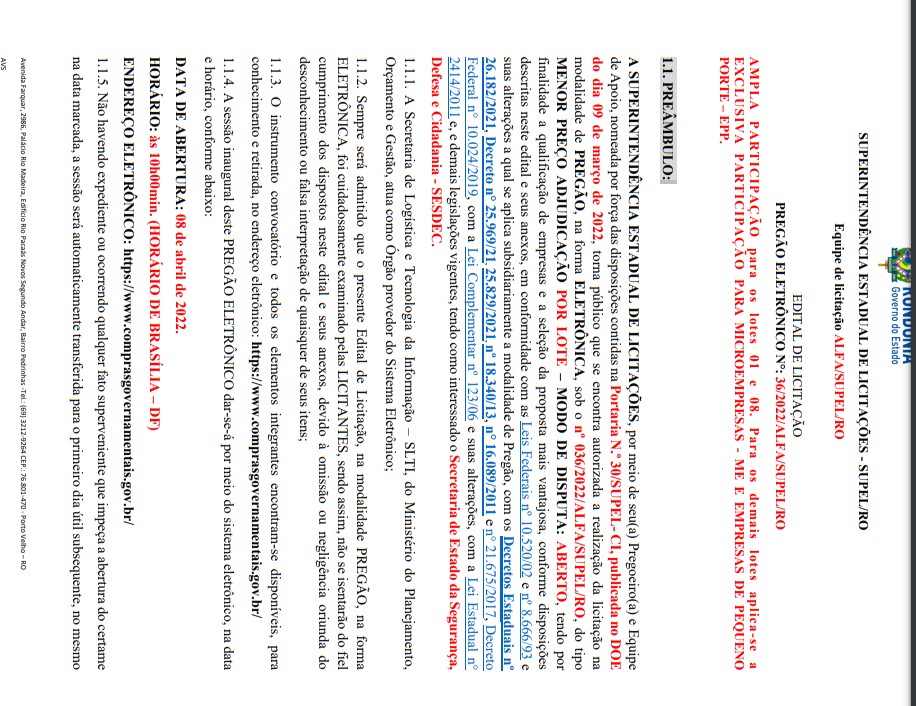 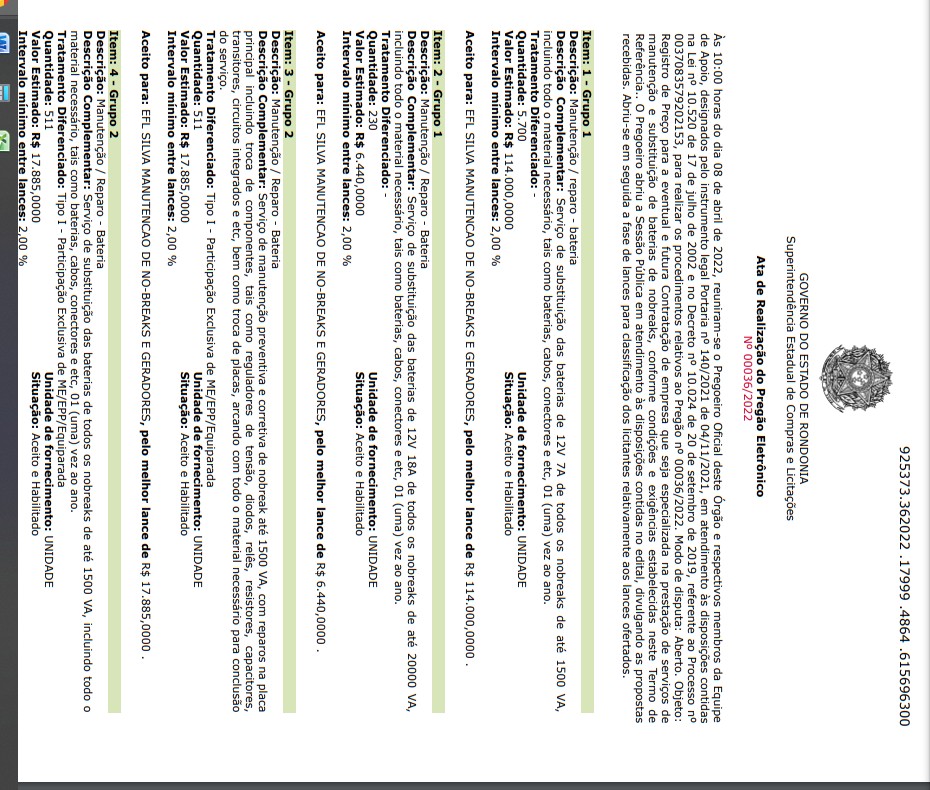 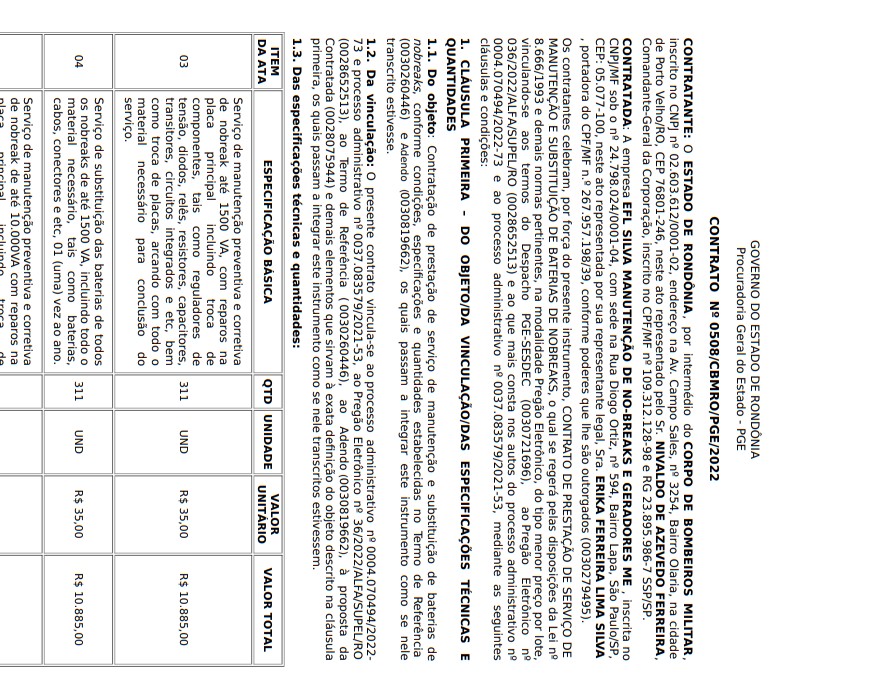 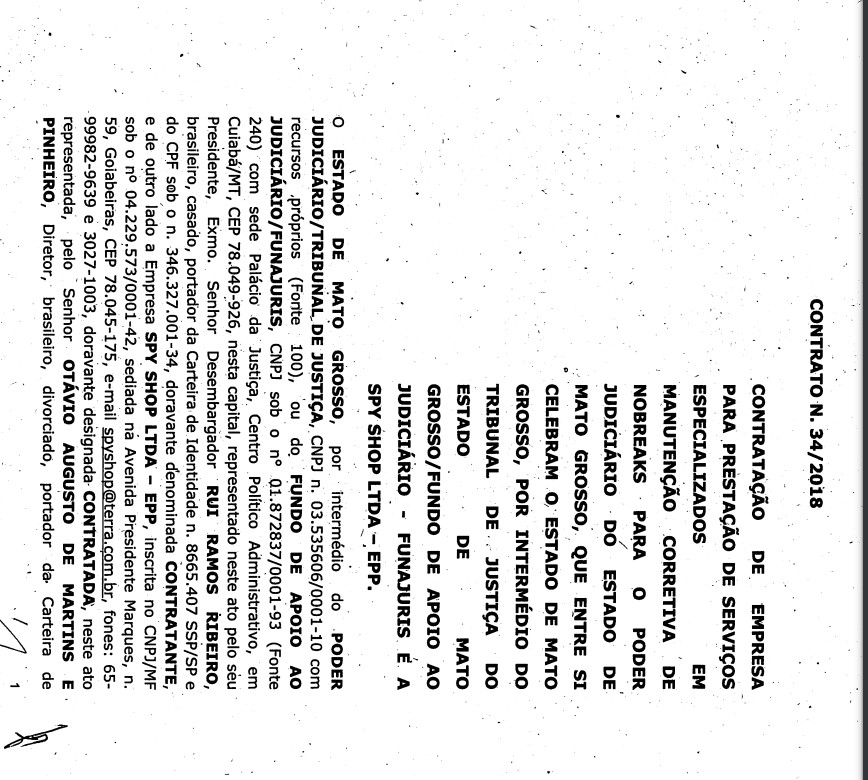 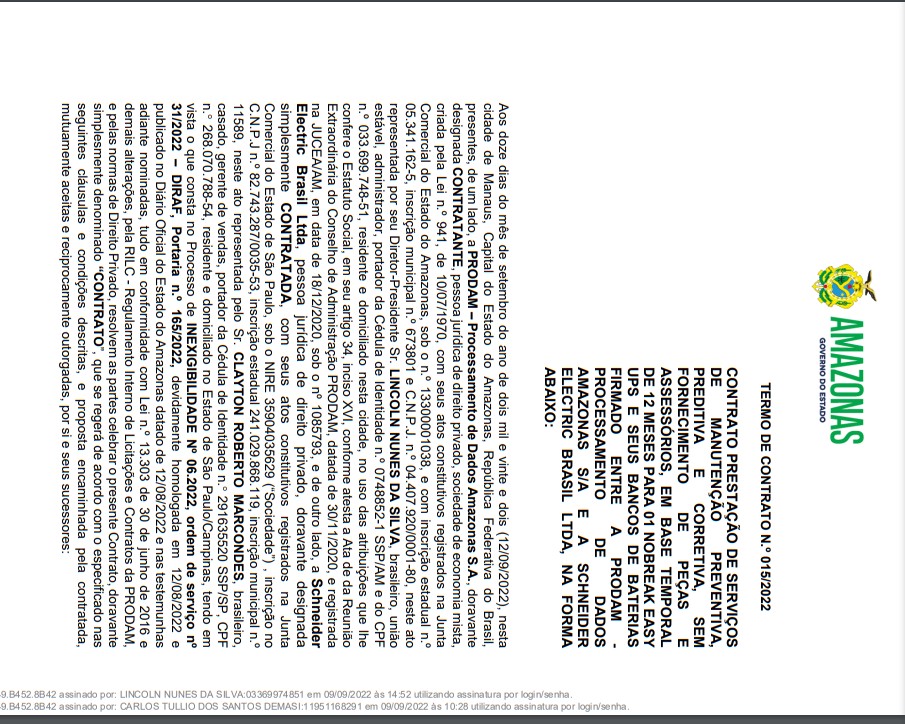 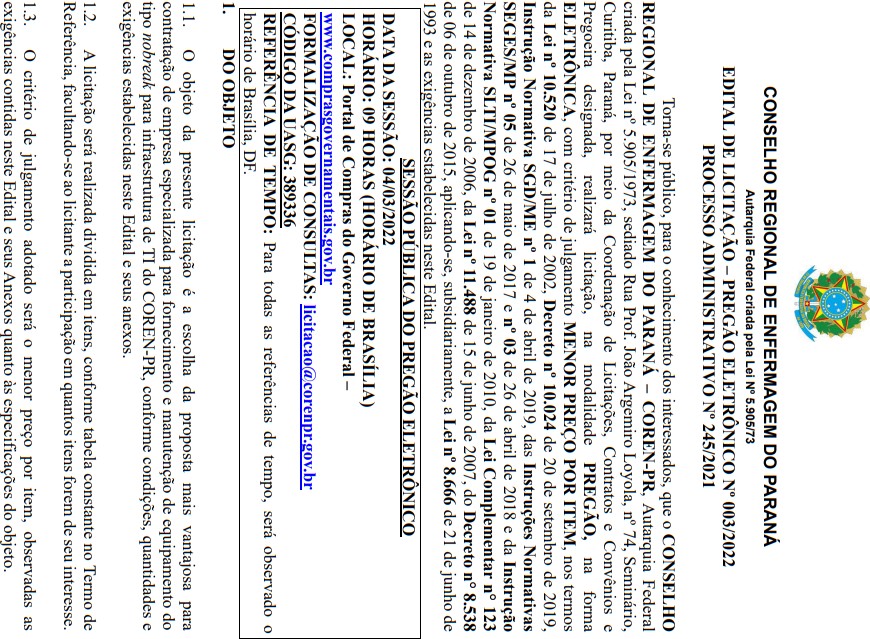 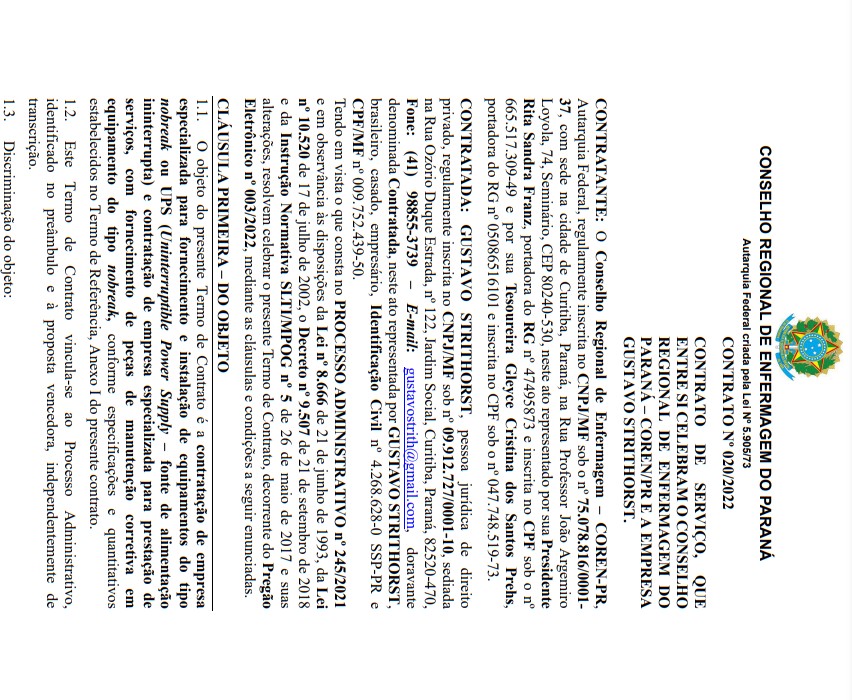 Tribunal de Justiça de Mato Grosso Coordenadoria de Tecnologia da Informação Departamento de Suporte e Informação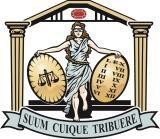 PESQUISA RADAR TCEO histórico de pesquisas consta no andamento CIA nº 47, o qual contém a pesquisa pelo título “nobreak” na plataforma da Radar TCE. Tal pesquisa contém em sua maioria nobreaks de 600 VA e 700 VA, de capacidade inferior à solicitada. Quanto aos itens de 1400VA foram encontrados alguns registros, porém divergem no quantitativo, o que impacta no preço. Para os demais itens não foram encontrados registros no Radar.ANEXO D - LOCALIDADESLista com endereço das unidades jurisdicionais que serão atendidos com suas respectivasdistâncias:46- Nobreaks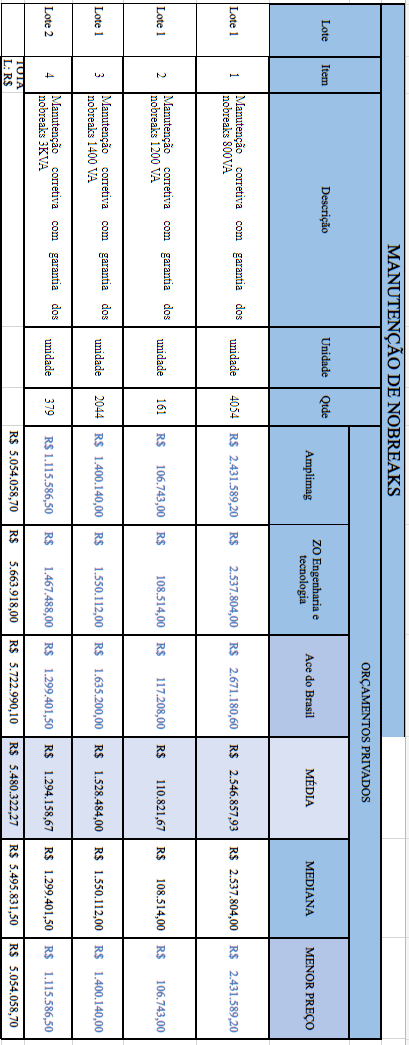 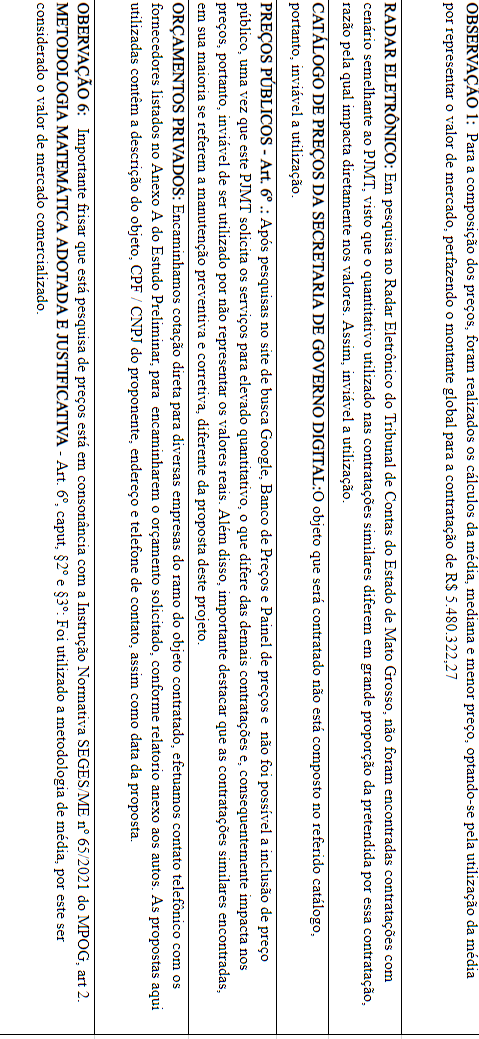 Documento assinado digitalmente por: CLAINILTON AGUIAR LEITE,MARCOS PINTO GOMES JUNIOR,AMARILDO GONÇALO DA SILVA,BENEDITO PEDRO DA CUNHA ALEXANDRE,THOMÁS AUGUSTO CAETANOPara validar a(s) assinatura(s) ou baixar o original acesse acesse https://cia.tjmt.jus.br/publico/ValidarDocumento/default.aspx?codigoValidacao=779A9398DataVersãoDescriçãoAutor04/04/2023até 08/05/20232.0Realização das pesquisas e elaboração dos artefatosPaolla Duarte08/05/2023até 12/05/20233.0Revisão do documento após análise jurídicaGeyza Alice Pacheco Bianconi12/05/2023até 23/05/20234.0Adequações ao Guia de Contratações de TIC do Poder Judiciário e Resolução CNJ 468/2022 e análisejurídicaLorene Nunes da Rosa23/05/2023até 31/05/20235.0Correções	segundo	o		Guia	de Contratações		de	TIC	do	PoderJudiciário do Estado de Mato GrossoDanielly Alcântara CorrêaIDTipoModeloQuant.MarcaGarantia FinalGarantia FinalTermo1NobreakNET4+ 1400Bi 115200SMS3616/12/2018ARP 57/20152NobreakNET4+ 1400Bi 115300SMS3628/01/2019ARP 57/20153NobreakNET4+ 1400Bi 115651SMS3608/09/2019Contrato nº 51/20154NobreakNET4+ 1400Bi 115893Ragtech3608/09/2019Contrato nº 51/20155NobreakEASY WAY 1200 CB-TI60Ragtech2427/07/2022ARP 12/20206NobreakEASY1012427/04/2022WAY 1200 CB-TIRagtechARP 12/20207NobreakUPS SOHO 800VA148TS Shara2411/02/2023ARP 109-20208NobreakUPS PG II 800V2706Coletek2422/03/2023ARP 108/20209NobreakUPS PG II 800V200Coletek2422/03/2023ARP 108/202010NobreakUPS PG II 800V300Coletek2419/11/2023ARP 108/202011NobreakUPS PG II 800V700Coletek2419/11/2023ARP 108/2020IDTipoModeloMarcaQuant.GarantiaGarantiaTermo1NobreakDaker 3000VA 220 vRAX/Torre2uSMS2036VencidaARP 92/20152NobreakDaker 3000VA220 vRAX/Torre 2uSMS1036VencidaARP 92/20153NobreakDaker 3000VA 220 vRAX/Torre 2uSMS8136VencidaARP 92/20154NobreakDaker 3000VA 220 vRAX/Torre2uSMS3936VencidaARP 92/20155NobreakAPOR3000VA/2700WSMS1002424/09/2023ARP 26/20216NobreakAPOR3000VA/2700WSMS502430/05/2024ARP 26/20227NobreakAPOR3000VA/2700WSMS702430/06/2024ARP 26/20228NobreakTitanPro3000VA/2700WSMS92420/04/2023ARP 110/2020NobreaksComponente doServiçoTempo médiode VidaPrincipais influenciadoresBaterias/Conecto res3 -5 anosTemperatura ambiente Frequência do ciclo recarga Manutenções preventivas Local de instalação do nobreakQualidade da bateria (química earmazenamento)Cooler10 anosTemperatura ambiente Frequência de uso Duração do usoCarga instalada no nobreakCapacitores10 anosTemperatura ambienteUmidadeQualidade da energia elétrica (número de interrupções, oscilações etc)Circuitos de saída /carregadorVariávelQualidade da energia elétrica (número de interrupções, oscilações etc)Placa de ComandoVariávelQualidade da energia elétrica (número de interrupções, oscilações etc)Temperatura ambienteFrequência de usoPlaca de PotênciaVariávelQualidade da energia elétrica (número de interrupções, oscilações etc)Temperatura ambienteFrequência de usoBotãoVariávelFrequência de usoDuração do usoPainelVariávelTemperatura ambienteFrequência de uso Duração do usoTransformadorVariávelTemperatura ambienteFrequência de uso Duração do usoOs dados foram compilados de estudos de fabricantes e sites especializados.Os dados foram compilados de estudos de fabricantes e sites especializados.Os dados foram compilados de estudos de fabricantes e sites especializados.ItemDescriçãoTipoequipame ntosQtde1Manutenção de nobreaks de baixa de capacidade - Nobreak de 800VAServiço4.05424meses2Manutenção de nobreaks de baixa de capacidade - Nobreak de 1200VAServiço16124meses3Manutenção de nobreaks de baixa de capacidade - Nobreak de 1400VAServiço2.04424mesesItemDescriçãoTipoequipamentosQtde4Manutenção de Nobreak de Alta de Capacidade - Nobreak de 3KVA.Serviço35924 mesesIdDescrição da solução (ou cenário)1Contratação de manutenção corretiva.2Aquisição de nobreaks.3Aluguel (outsourcing) de nobreak.RequisitoSoluçãoSimNãoNão se AplicaA Solução encontra-se implantada em outro órgão ou entidade da Administração Pública?Solução 1XA Solução encontra-se implantada em outro órgão ou entidade da Administração Pública?Solução 2XA Solução encontra-se implantada em outro órgão ou entidade da Administração Pública?Solução 3XA Solução está disponível no Portal do Software Público Brasileiro? (quando se tratar de software)Solução 1XA Solução está disponível no Portal do Software Público Brasileiro? (quando se tratar de software)Solução 2XA Solução está disponível no Portal do Software Público Brasileiro? (quando se tratar de software)Solução 3XA Solução é composta por software livre ou software público? (quando se tratar de software)Solução 1XA Solução é composta por software livre ou software público? (quando se tratar de software)Solução 2XA Solução é composta por software livre ou software público? (quando se tratar de software)Solução 3XA Solução é aderente às políticas, premissas eSolução 1Xespecificações técnicas definidas pelos Padrõesde governo ePing, eMag, ePWG?Solução 2Xespecificações técnicas definidas pelos Padrõesde governo ePing, eMag, ePWG?Solução 3XA Solução é aderente às políticas, premissas e especificações técnicas definidas pelos Padrões de governo ePing, eMag, ePWG?Solução 1XA Solução é aderente às políticas, premissas e especificações técnicas definidas pelos Padrões de governo ePing, eMag, ePWG?Solução 2XA Solução é aderente às políticas, premissas e especificações técnicas definidas pelos Padrões de governo ePing, eMag, ePWG?Solução 3XA Solução é aderente às orientações, premissas e especificações técnicas e funcionais do e-ARQ Brasil? (Quando o objetivo da solução abrangerdocumentos arquivísticos)Solução 1XA Solução é aderente às orientações, premissas e especificações técnicas e funcionais do e-ARQ Brasil? (Quando o objetivo da solução abrangerdocumentos arquivísticos)Solução 2XA Solução é aderente às orientações, premissas e especificações técnicas e funcionais do e-ARQ Brasil? (Quando o objetivo da solução abrangerdocumentos arquivísticos)Solução 3XSolução Viável 1Descrição: Contratação de manutenção corretivaTrata-se da prestação de serviços de manutenção aos equipamentos NobreaksCusto Total de Propriedade – Memória de CálculoForam utilizados como parâmetro três orçamentos, quais sejam:Preço 1 - Amplimag: Valor total de R$ 5.054.058,70 para todos os serviços, inclusa garantia.Desse valor: R$ 2.431.589,20 refere-se aos serviços do item 1, qual seja: nobreaks 800VA,R$ 106.743,00para os nobreaks de 1200 VA e R$ 1.400.140,00 para os nobreaks de 1400VA. Quanto ao Lote 2, para osNobreaks de 3 KVA, o valor dos serviços resultou em R$ 1.115.586,50.Preço 2 – Zo engenharia e tecnologia:	Valor total de R$ 5.663.918,00 para todos os serviços, inclusa garantia.Desse valor: R$ 2.537.804,00 refere-se aos serviços do item 1, qual seja: nobreaks 800VA,R$ 108.514,00para os nobreaks de 1200VA e R$ 1.550.112,00 para os nobreaks de 1400 VA.Quanto ao Lote 2, para os nobreaks de 3KVA, o valor dos serviços resultou em R$ 1.467.488,00.Preço 3- Ace do Brasil: Valor total de R$ 5.722.990,10 para todos os serviços, inclusa garantia.Desse valor: R$ 2.671.180,60 aos serviços do item 1, qual seja: nobreaks 800VA, R$ 117.208,00para os nobreaks de 1200 VA e R$ 1.635.200,00 para os nobreaks de 1400 VA.Quanto ao Lote 2. Para os nobreaks de 3KVA o valor dos serviços resultou em R$ 1.299.401,50.Solução Viável 2Descrição: Aquisição de NobreakTrata-se da substituição dos equipamentos atuais por novos equipamentos de mesmo porte.Custo Total de Propriedade – Memória de CálculoTrata-se de aquisição de equipamentos de Nobreaks de mesmo porte dos existentes no parque do PJMT.Assim, abaixo os valores das propostas apresentadas pelas empresas:EP Projetos Ltda: Valor total: R$ R$ 9.923.240,00 Nobreak 800VA:Valor unitário: R$ 960,00Valor referente ao quantitativo de 4.054 unidades: R$ 3.891.840,00Nobreak 1200 VA:Valor unitário: R$ 1.200,00Valor referente ao quantitativo de 161 unidades: R$ 193.200,00Nobreak 1400 VA:Valor unitário: R$ 2.300,00Valor referente ao quantitativo de 2044 unidades: R$ 4.701.200,00Nobreak 3KVA:Valor unitário: R$3.000,00Valor referente ao quantitativo de 379 unidades: R$1.137.000,00Ragtech:Valor total: R$ 9.814.375,20Nobreak de 800 VA:Valor unitário: R$ 946,80Valor referente ao quantitativo de: 4.054 unidades = R$ 3.838.327,20Nobreak 1200 VA:Valor unitário: R$ 1.155,70Valor referente ao quantitativo de 161 unidades: R$ 186.067,70Nobreak 1400 VA:Valor unitário: R$ 2.286,70Valor referente ao quantitativo de 2.044 unidades: R$ 4.674.014,80Nobreak 3KVA:Valor unitário: R$ 2.944,50Valor referente ao quantitativo de 379 unidades: R$ 1.115.965,50Dksa Comercial Ltda: Valor total: R$10.225.500,00Nobreak de 800 VA:Valor unitário: R$ 1.000,00Valor referente ao quantitativo de: 4.054 unidades = R$ 4.054.000,00Nobreak 1200 VA:Valor unitário: R$ 1.200,00Valor referente ao quantitativo de 161 unidades: R$ 193.200,00Nobreak 1400 VA:Valor unitário: R$ 2.350,00Valor referente ao quantitativo de 2.044 unidades: R$ 4.803.400,00Nobreak 3KVA:Valor unitário: R$ 3.100,00Valor referente ao quantitativo de 379 unidades: R$1.174.900,00Solução Viável 3Descrição: Outsourcing de nobreakTrata-se de outsourcing (aluguel) de equipamentos + serviçosCusto Total de Propriedade – Memória de CálculoAssim, abaixo os valores das propostas apresentadas pelas empresas: Preço 1 - Arklok:Valor total primeira parcela + instalação: R$ 391.220,29 Valor total mensal: R$ 374.220,29Valor total de 24 meses: R$ 8.998.286,96Nobreak 800 VA – 4.054 unidades Valor mensal unitário: R$ 39,77 Valor mensal total: R$ 161.240,76Nobreak 1200 VA – 161 unidades Valor unitário: R$ 43,45Valor mensal total: R$ 6.955,76Nobreak 1400 VA – 2.044 unidades Valor unitário: R$ 61,46Valor mensal: R$ 125.624,24Nobreak 3KVA – 379 unidades Valor unitário: 212,03Valor mensal total: R$ 80.359,53Serviço de instalação: 211 horas de instalação Valor: R$ 17.000,00Única vezPreço 2 - Ace Brasil:Valor total mensal: R$ 563.485,00Valor total de 24 meses: R$ 8.998.286,96Nobreak 800 VA – 4.054 unidades Valor mensal unitário: R$ 39,77 Valor mensal total: R$ 161.240,76Nobreak 1200 VA – 161 unidades Valor unitário: R$ 43,45Valor mensal total: R$ 6.955,76Nobreak 1400 VA – 2.044 unidades Valor unitário: R$ 61,46Valor mensal: R$ 125.624,24Nobreak 3KVA – 379 unidades Valor unitário: 212,03Valor mensal total: R$ 80.359,53Preço 3 - Amplimag:Valor total mensal: R$ 505.457,00 Valor total global: R$ 12.130.968,00Nobreak 800 VA – 4.054 unidades Valor mensal unitário: R$ 49,00 Valor mensal total: R$ 198.646,00Nobreak 1200 VA será substituído por modelos de 1400 VA – 161 unidades dos antigos equipamentosde 1200 VA + 2.044 unidades de nobreaks de 1400 VA (Tal alteração se deu porentendimento da empresa,Visto que essa fornece ambos equipamentos pelo mesmo preço) Valor unitário: R$ 74,00Valor mensal total: R$ 163.170,00Nobreak 3KVA – 379 unidades Valor unitário: 379,00Valor mensal total: R$ 143.641,00ALEXANDRE,THOMÁS AUGUSTO CAETANALEXANDRE,THOMÁS AUGUSTO CAETANALEXANDRE,THOMÁS AUGUSTO CAETANALEXANDRE,THOMÁS AUGUSTO CAETANALEXANDRE,THOMÁS AUGUSTO CAETANALEXANDRE,THOMÁS AUGUSTO CAETANALEXANDRE,THOMÁS AUGUSTO CAETANALEXANDRE,THOMÁS AUGUSTO CAETANALEXANDRE,THOMÁS AUGUSTO CAETANDescriçã oUnidadeQtdeALEXANDRE,THOMÁS AUGUSTO CAETANALEXANDRE,THOMÁS AUGUSTO CAETANALEXANDRE,THOMÁS AUGUSTO CAETANALEXANDRE,THOMÁS AUGUSTO CAETANALEXANDRE,THOMÁS AUGUSTO CAETANALEXANDRE,THOMÁS AUGUSTO CAETANALEXANDRE,THOMÁS AUGUSTO CAETANALEXANDRE,THOMÁS AUGUSTO CAETANALEXANDRE,THOMÁS AUGUSTO CAETANDescriçã oUnidadeALEXANDRE,THOMÁS AUGUSTO CAETANALEXANDRE,THOMÁS AUGUSTO CAETANALEXANDRE,THOMÁS AUGUSTO CAETANALEXANDRE,THOMÁS AUGUSTO CAETANALEXANDRE,THOMÁS AUGUSTO CAETANALEXANDRE,THOMÁS AUGUSTO CAETANALEXANDRE,THOMÁS AUGUSTO CAETANALEXANDRE,THOMÁS AUGUSTO CAETANALEXANDRE,THOMÁS AUGUSTO CAETANDescriçã oUnidadeEPProjeto s ltdaRagtec hDksa Comer cialMÉDI A UNIT ÁRIAMEDIA NA UNITÁ RIAMENO R PREÇOTOTA L EPProjeto s LtdaTOTA LRagtec hTOTALDksa comercialMÉDIA TOTALMEDIAN A TOTALMENOR PREÇO TOTALManutenç ão corretiva com garantia dos nobreaks800VAunidade4054R$960,0 0R$946,8 0R$1.00 0,00R$968, 93R$960,0 0R$946,8 0R$3.89 1.840,00R$3.83 8.327,20R$4.054.0 00,00R$3.928.0 55,73R$3.891.84 0,00R$3.928.055,73Manutenç ão corretiva com garantia dos nobreaks1200 VAunidade161R$1.200,00R$1.155,70R$1.20 0,00R$1.18 5,23R$1.200, 00R$1.155,70R$193. 200,00R$186. 067,70R$193.20 0,00R$190.822,57R$193.200, 00R$192.407,52Manutenç ão corretiva com garantia dos nobreaks1400 VAunidade2044R$2.300,00R$2.286,70R$2.35 0,00R$2.31 2,23R$2.300, 00R$2.286,70R$4.70 1.200,00R$4.67 4.014,80R$4.803.4 00,00R$4.726.2 04,93R$4.701.20 0,00R$4.726.204,93Manutenç ão corretiva com garantia dos nobreaks3KVAunidade379R$3.000,00R$2.944,50R$3.10 0,00R$3.01 4,83R$3.000, 00R$2.944,50R$1.13 7.000,00R$1.11 5.965,50R$1.174.9 00,00R$1.142.6 21,83R$1.137.00 0,00R$1.142.621,83R$7.48 1,23R$7.460, 00R$7.333,70R$9.92 3.240,00R$9.81 4.375,20R$10.225. 500,00R$9.987.7 05,07R$9.987.70 5,07R$9.989.290,02Lot eIte mDescriçãouida deqt dPreço 1Preço 2Preço 3MÉDIAMEDIAN AMENOR PREÇOMÉDIA TOTAL MENSA LMEDIA NA TOTAL MENSALMENOR PREÇO TOTAL MENSALLot e 11Manutenção corretiva com garantia dos nobreaks 800VAunida de4054R$ 161.240,76R$ 222.970,00R$ 198.646,00R$ 194.285,59R$ 198.646,00R$ 161.240,76R$R$R$Lot e 11Manutenção corretiva com garantia dos nobreaks 800VAunida de4054R$ 161.240,76R$ 222.970,00R$ 198.646,00R$ 194.285,59R$ 198.646,00R$ 161.240,76481.045,505.457374.220,481.045,505.457374.220,Lot e 12Manutenção corretivacom	garantia	dos nobreaks 1200 VAunida de161R$ 6.955,76R$ 10.465,00R$ 11.914,00R$ 9.778,25R$ 10.465,00R$ 6.955,7609 = TOTALpara 24= TOTALpara 2429 = TOTALpara 24meses =meses =meses =Lot e 13Manutenção corretiva com garantia dos nobreaks 1400 VAunida de2044R$ 125.624,24R$ 182.240,00R$ 151.256,00R$ 153.040,08R$ 151.256,00R$ 125.624,24R$ 11.545.082,32R$ 12.130.968,00R$ 8.981.286,96Lot e 24Manutenção corretiva com	garantia	dosnobreaks 3KVAunida de379R$ 80.359,53R$ 147.810,00R$ 143.641,00R$ 123.936,84R$ 143.641,00R$ 80.359,53Tod osTod osServiços de instalação 211 horashoras211R$ 17.000,00Instalaçã o inclusaInstalaçã o inclusano itemno itemTotalTotalTotalmensal:mensal:mensalR$R$R$374.220,2563.485,0505.457,0900UNIDADEQuantidade24mesesVALOR AQUISIÇÃOVALOR OUTSOURCINGVALOR MANUTENÇÃO NOBREAK SOB DEMANDAVALOR MANUTENÇÃO NOBREAK SOB DEMANDA800 VA405424mesesR$3.928.055,73R$2.546.857,931200 VA16124mesesR$190.822,57R$110.821,671400 VA204424mesesR$4.726.204,93R$ 481.054,09Média mensalR$1.528.484,003 KVA37924mesesR$ 1.142.621,83R$ 481.054,09Média mensalR$1.294.158,67R$ 9.987.705,07R$ 11.545.082,32Total 24 mesesR$ 5.480.322,27 Total 24 mesesR$ 5.480.322,27 Total 24 mesesDescrição da soluçãoEstimativa de TCO ao longo dosanosEstimativa de TCO ao longo dosanosTotalDescrição da soluçãoAno 1Ano 2TotalManutenção corretivaR$ 2.740.161,13R$ 2.740.161.13R$ 5.480.322,27Aquisição de nobreakR$ 4.993.852,53**R$ 4.993.852,53R$ 9.987.705,07Outsourcing de nobreakR$ 5.772.541,16R$ 5.772.541,16R$ 11.545.082,32Lote 01Lote 01Lote 01ItemManutenção corretiva de nobreaks de baixa capacidadeQuantidade1Nobreak de 800VA -45042Nobreak de 1200VA1613Nobreak de 1400VA2.044Lote 02Lote 02Lote 02ItemManutenção corretiva de nobreaks de alta capacidadeQuantidade1Nobreak de 3KVA379ItemManutenção corretiva de nobreaks de baixa capacidadeQuantidade1Nobreak de 800VA -45042Nobreak de 1200VA1613Nobreak de 1400VA2.044EquipamentoQuantidade1º grau2º grauNobreak 800VA4.0543.406648Nobreak 1200 VA16110160Nobreak 1400 VA2.0441.193851Lote 02Lote 02Lote 02ItemManutenção corretiva de nobreaks de alta capacidadeQuantidade4Nobreak de 3KVA379EquipamentoQuantidade1º grau2º grauNobreak 3kva379220159ItemDescriçãoTipoequipamentosQtdeValor total1Manutenção de nobreaks de baixa de capacidade -Nobreak de 800VAServiço4.05424 mesesR$ 2.546.857,932Manutenção de nobreaks de baixa de capacidade - Nobreakde 1200VAServiço16124 mesesR$ 110.821,673Manutenção de nobreaks de baixa de capacidade - Nobreak de 1400VAServiço2.04424 mesesR$ 1.528.484,00ItemDescriçãoTipoequipamentosQtdeValor total1Manutenção de nobreaks de alta capacidade -Nobreak de 3KVAServiço37924 mesesR$ 1.294.158,67IdRiscoRelacionado ao (à):ProbabilidadeImpactoNível de Risco (P x I)01Definição do objeto da contratação sem o devido aprofundamento técnico nos Estudos PreliminaresPlanejamento da Contratação33902Orçamento previsto para a contratação mal estimadoPlanejamento da Contratação341203Atraso ou suspensão do processo licitatório em face de impugnaçõesPlanejamento da Contratação24804Atraso na execução do serviço (entrega dos produtos manutenidos/ prestação de serviço).Gestão Contratual236REFERENTE À FASE( x ) Planejamento de Contratação e Seleção do fornecedor ( ) Execução contratualREFERENTE À FASE( x ) Planejamento de Contratação e Seleção do fornecedor ( ) Execução contratualREFERENTE À FASE( x ) Planejamento de Contratação e Seleção do fornecedor ( ) Execução contratualRisco 01Definição  do  objeto  da  contratação  sem  o  devidoaprofundamento técnico nos Estudos PreliminaresGrau do risco(MÉDIO)Probabilidade( ) Muito Baixo  ( ) Baixo	( x ) Médio	( ) Alto	(	) Muito Alto( ) Muito Baixo  ( ) Baixo	( x ) Médio	( ) Alto	(	) Muito AltoImpacto( ) Muito Baixo  ( ) Baixo	( x ) Médio	( ) Alto	(	) Muito Alto( ) Muito Baixo  ( ) Baixo	( x ) Médio	( ) Alto	(	) Muito AltoId.DanoDano1Contratação de serviço aquém das necessidades do PJMT;Contratação de serviço aquém das necessidades do PJMT;2Possível impugnação do processo licitatório;Possível impugnação do processo licitatório;Ação PreventivaResponsável1Fazer análise de todas as possíveis soluções técnicas compossibilidade de atender a demanda do PJMT.Fiscal técnico2Fazer	estudo	com	base	em	contratações	públicassimilares e requisitos de negócio do PJMT.Equipe dePlanejamento3Definir  objeto  da  contratação  com  o  máximo  deFiscal técnicoinformação disponível.Ação de ContingênciaResponsável1Rever	análise		técnica	do	objeto		da	contratação, considerando	apontamentos		de	apontamentos	eimpugnações.Fiscal técnico2Em caso de prestação serviço inexitoso, iniciar processode nova contratação.FiscalDemandante3Medidas administrativas cabíveis quanto à contratação jáefetivada.FiscalAdministrativoREFERENTE À FASE(x) Planejamento de Contratação e Seleção do Fornecedor ( ) Gestão do ContratoREFERENTE À FASE(x) Planejamento de Contratação e Seleção do Fornecedor ( ) Gestão do ContratoREFERENTE À FASE(x) Planejamento de Contratação e Seleção do Fornecedor ( ) Gestão do ContratoRisco 02Orçamento previsto para a contratação mal estimadoGrau do risco(MÉDIO)Probabilidade( ) Muito Baixo  ( ) Baixo	( x ) Médio	( ) Alto	(	) Muito Alto( ) Muito Baixo  ( ) Baixo	( x ) Médio	( ) Alto	(	) Muito AltoImpacto( ) Muito Baixo  ( ) Baixo	(  ) Médio	( x ) Alto	(	) Muito Alto( ) Muito Baixo  ( ) Baixo	(  ) Médio	( x ) Alto	(	) Muito AltoId.DanoDano1Encerrar a licitação com valores inexequíveis, impedindo a adjudicação doprocesso.Encerrar a licitação com valores inexequíveis, impedindo a adjudicação doprocesso.2Licitação Deserta.Licitação Deserta.3Contratar serviço com valores acima do mercado / Sofrer sanções por partede órgãos fiscalizadores.Contratar serviço com valores acima do mercado / Sofrer sanções por partede órgãos fiscalizadores.Ação PreventivaResponsável1Realizar pesquisa de preço envolvendo todos os participantesde mercado.Equipe dePlanejamento2Utilizar ferramentas de pesquisa de preço público (painel de preços).Equipe de Planejamento3Especificar o objeto na pesquisa de preço de forma adequada,conforme	especificação	do	nobreak	pretendida	naFiscaltécnicocontratação.Ação de ContingênciaResponsável1Em caso de preço inexequível, realizar pesquisa de preçoadequada, para nova publicação de edital.Equipe dePlanejamento2Em caso de valores acima do mercado, negociar com aempresa contratada.PregoeiroREFERENTE À FASE( ) Planejamento de Contratação e Seleção do Fornecedor ( x ) Gestão do ContratoREFERENTE À FASE( ) Planejamento de Contratação e Seleção do Fornecedor ( x ) Gestão do ContratoREFERENTE À FASE( ) Planejamento de Contratação e Seleção do Fornecedor ( x ) Gestão do ContratoREFERENTE À FASE( ) Planejamento de Contratação e Seleção do Fornecedor ( x ) Gestão do ContratoREFERENTE À FASE( ) Planejamento de Contratação e Seleção do Fornecedor ( x ) Gestão do ContratoRisco 04Atraso na execução do serviço (entregamanutenidos/ prestação de serviço).dos produtosdos produtosGrau do risco(MÉDIO)Probabilidade( ) Muito Baixo  ( x) Baixo ( ) Médio( ) Alto(	) Muito Alto(	) Muito AltoImpacto( ) Muito Baixo  ( ) Baixo	( x ) Médio(  ) Alto(	) Muito Alto(	) Muito AltoId.DanoDanoDanoDano1Exposição a danos tangíveis e intangíveis.Exposição a danos tangíveis e intangíveis.Exposição a danos tangíveis e intangíveis.Exposição a danos tangíveis e intangíveis.Ação PreventivaAção PreventivaAção PreventivaResponsável1Estipular prazos exequíveis para a prestação de serviço demanutenção.Estipular prazos exequíveis para a prestação de serviço demanutenção.Estipular prazos exequíveis para a prestação de serviço demanutenção.Equipe dePlanejamento.Ação de ContingênciaAção de ContingênciaAção de ContingênciaResponsável1Sugestão de Aplicação de penalidades contratoprevistasnoFiscaladministrativo/ técnico.INTEGRANTE TÉCNICOINTEGRANTE DEMANDANTEClainilton Aguiar LeiteMatrícula: 25309Cuiabá, 12 de junho de 2023Marcos Pinto Gomes JúniorMatrícula:5851Cuiabá, 12 de junho de 2023INTEGRANTE TÉCNICOINTEGRANTE DEMANDANTEAmarildo Gonçalo da SilvaMatrícula: 4344Cuiabá, 12 de junho de 2023Benedito Pedro da Cunha AlexandreMatrícula:6590Cuiabá, 12 de junho de 2023AUTORIDADE MÁXIMA DA ÁREA DE TICThomás Augusto CaetanoMatrícula:5544Cuiabá, 12 de junho de 2023APOR 3000VA/2700WTitanPro 3000VA/2700WTabela de parâmetros da contratação de NobreaksTabela de parâmetros da contratação de NobreaksTabela de parâmetros da contratação de NobreaksComponente do ServiçoTaxa de incidênciaGarantia aplicávelBateria com conectores100%12 mesesCooler30%12 mesesPlaca de Comando20%12 mesesPlaca de Potência20%12 mesesBotão de Liga e Desliga30%12 mesesPlaca do Painel30%12 mesesTransformador/Trafo10%12 mesesPainel30%12 mesesChicote20%12 mesesPlaca Fonte (mãe)30%12 mesesFusíveis100%12 mesesPainel de Tomadas de Saída20%12 mesesMão de Obra em Geral-12 mesesTabela de parâmetros da contratação de NobreaksTabela de parâmetros da contratação de NobreaksTabela de parâmetros da contratação de NobreaksComponente do ServiçoTaxa de incidênciaGarantia aplicávelPainel30%12 mesesCooler30%12 mesesCapacitor30%12 mesesCircuito de Saída30%12 mesesCircuito de Carregador30%12 mesesBateria com Conector100%12 mesesTransformador30%12 mesesPlaca de Comando30%12 mesesIGBT (Transitor Bipolar de Porta Isolada)30%12 mesesPlaca Carregadora30%12 mesesCooler 12x1230%12 mesesPlaca Inversora30%12 mesesMão de Obra-03 mesesNOBREAKS1Nome: Mega OesteSítio: https://www.megaoeste.com.br/Telefone: (65) 3624-5222E-mail: megaoeste@megaoeste.com.brEndereço: Av. Djalma Ferreira de Souza - Morada do Ouro, Cuiabá - MT, 78053-773.2Nome: PRO-INFOSítio: https://www.proinfoenergia.com.br/Telefone: (65)3623-1928E-mail: comercialcba@proinfoenergia.com.brEndereço: Av Oito De Abril, 216 - Jardim Cuiabá - Cuiabá – MT, 78043-228.3Nome: UPS SERVIÇOSSítio: https://www.ups.com/br/pt/Home.pageTelefone: (65) 3025-3007E-mail: cotacoes@ups.comEndereço: Rua Das Orquideas, 400, Quadra 08 Lote 06 - Jardim Cuiabá, Cuiabá – MT, 78043-148.4Nome: ECA EQUIPAMENTOS ELETRÔNICOS LTDASítio: https://www.ecamt.com.br/site/Telefone: (65) 3627-7033E-mail: eca@ecamt.com.br; vendas1@ecamt.com.brEndereço: Rua Cascadura, 02 Jardim Guanabara, Cuiabá/MT.5Nome: Spy Shop LTDA - METelefone: (65) 3627-7033Endereço: Avenida Presidente Marques, 59, Goiabeiras, CEP 78.045-175, Cuiabá/MT.E-mail: spyshop@terra.com.br6Nome: WPS TecnologiaTelefone: (67) 3331 - 5808E-mail: contato@wpstecnologia.com.brContato: Willian7Fornecedor: ColetekTelefone: (11) 2197-8400E-mail: ouvidoria@coletek.com.brContato: Chou Li Chen8Nome: SMS (Legrand)Telefone: (65) 3623-1133E-mail: claudete.anjos@legrand.com.brContato: Claudete Anjos9Nome: UPS SERVIÇOS - hermitonTelefone: (65) 3025-3007Endereço: Rua das Orquídeas, nº 400, Quadra 08, Lote 06 – Bairro Jardim Cuiabá, em Cuiabá/MT - CEP: 78.043-148.E-mail: cotacoes@ups.comCUIABÁENDEREÇO DE INSTALAÇÃOCEPDISTANCIA1Tribunal de Justiça do Estado de Mato Grosso. Departamentode Hardware.Centro Político Administrativo, Rua C, S/N78049-9260